ПРАВИТЕЛЬСТВО РОССИЙСКОЙ ФЕДЕРАЦИИПОСТАНОВЛЕНИЕот 1 октября 2020 г. N 1590О ВНЕСЕНИИ ИЗМЕНЕНИЙВ НЕКОТОРЫЕ АКТЫ ПРАВИТЕЛЬСТВА РОССИЙСКОЙ ФЕДЕРАЦИИИ ПРИЗНАНИИ УТРАТИВШИМИ СИЛУ ОТДЕЛЬНЫХ ПОЛОЖЕНИЙПОСТАНОВЛЕНИЯ ПРАВИТЕЛЬСТВА РОССИЙСКОЙ ФЕДЕРАЦИИОТ 31 ДЕКАБРЯ 2019 Г. N 1948Правительство Российской Федерации постановляет:1. Утвердить прилагаемые изменения, которые вносятся в акты Правительства Российской Федерации.2. Установить, что размер платы за проведение государственной экспертизы проектной документации в объеме проверки сметной стоимости капитального ремонта многоквартирного дома (общего имущества в многоквартирном доме), осуществляемого полностью или частично с привлечением средств бюджетов бюджетной системы Российской Федерации, средств юридических лиц, созданных Российской Федерацией, субъектами Российской Федерации, муниципальными образованиями, юридических лиц, доля в уставных (складочных) капиталах которых Российской Федерации, субъектов Российской Федерации, муниципальных образований составляет более 50 процентов, по соглашению сторон договора о проведении государственной экспертизы, заключенного до вступления в силу настоящего постановления, но до оплаты услуг по проведению государственной экспертизы, может быть пересчитан в соответствии с размером платы, установленным пунктом 57(3) Положения об организации и проведении государственной экспертизы проектной документации и результатов инженерных изысканий, утвержденного постановлением Правительства Российской Федерации от 5 марта 2007 г. N 145 "О порядке организации и проведения государственной экспертизы проектной документации и результатов инженерных изысканий", в редакции настоящего постановления.3. Признать утратившими силу абзац тридцать седьмой в части подпункта "л(6)" пункта 13, абзац сорок третий, абзац сто пятнадцатый, абзацы сто пятидесятый - сто пятьдесят второй, абзацы сто восемьдесят третий и сто восемьдесят четвертый подпункта "в" пункта 2 изменений, которые вносятся в акты Правительства Российской Федерации, утвержденных постановлением Правительства Российской Федерации от 31 декабря 2019 г. N 1948 "О внесении изменений в некоторые акты Правительства Российской Федерации и признании утратившими силу некоторых актов и отдельных положений некоторых актов Правительства Российской Федерации" (Собрание законодательства Российской Федерации, 2020, N 2, ст. 190).Председатель ПравительстваРоссийской ФедерацииМ.МИШУСТИНУтвержденыпостановлением ПравительстваРоссийской Федерацииот 1 октября 2020 г. N 1590ИЗМЕНЕНИЯ,КОТОРЫЕ ВНОСЯТСЯ В АКТЫ ПРАВИТЕЛЬСТВА РОССИЙСКОЙ ФЕДЕРАЦИИ1. В постановлении Правительства Российской Федерации от 5 марта 2007 г. N 145 "О порядке организации и проведения государственной экспертизы проектной документации и результатов инженерных изысканий" (Собрание законодательства Российской Федерации, 2007, N 11, ст. 1336; 2008, N 2, ст. 95; N 8, ст. 744; N 47, ст. 5481; 2012, N 17, ст. 1958; 2013, N 19, ст. 2426; N 39, ст. 4992; 2014, N 13, ст. 1479; N 40, ст. 5434; N 50, ст. 7125; 2015, N 31, ст. 4700; N 45, ст. 6245; N 50, ст. 7178, 7181; 2016, N 48, ст. 6766; 2017, N 19, ст. 2843; N 21, ст. 3015; N 26, ст. 3843; N 32, ст. 5068; N 47, ст. 6996; N 48, ст. 7215; N 52, ст. 8138; 2018, N 13, ст. 1779; N 44, ст. 6747; 2020, N 2, ст. 190):а) пункт 2 дополнить подпунктом "н" следующего содержания:"н) в случае если сметная стоимость строительства, реконструкции, капитального ремонта, сноса объектов капитального строительства, работ по сохранению объектов культурного наследия (памятников истории и культуры) народов Российской Федерации определена с применением сметных нормативов, расценок, цен, методических и других документов в сфере ценообразования и сметного нормирования в области градостроительной деятельности, которые включены в федеральный реестр сметных нормативов до 30 сентября 2017 г. или утверждены органами исполнительной власти субъектов Российской Федерации в порядке, установленном до 3 июля 2016 г., проверка достоверности определения сметной стоимости включает в себя изучение и оценку расчетов, содержащихся в сметной документации, в целях установления их соответствия таким сметным нормативам, расценкам, ценам, методическим и другим документам в сфере ценообразования и сметного нормирования в области градостроительной деятельности.";б) в Положении об организации и проведении государственной экспертизы проектной документации и результатов инженерных изысканий, утвержденном указанным постановлением:абзац второй пункта 2 после слов "государственной экспертизы" дополнить словами ", а также лицо, обеспечившее выполнение инженерных изысканий и (или) подготовку проектной документации в случаях, предусмотренных частями 1.1 и 1.2 статьи 48 Градостроительного кодекса Российской Федерации";в абзаце третьем подпункта "б" пункта 5 слова "застройщиком или техническим заказчиком (далее - заявитель)" заменить словами "застройщиком, техническим заказчиком или лицом, обеспечившим выполнение инженерных изысканий и (или) подготовку проектной документации в случаях, предусмотренных частями 1.1 и 1.2 статьи 48 Градостроительного кодекса Российской Федерации,";в пункте 13:в подпункте "а":в абзаце третьем слова ", не являющегося линейным объектом (номер и дата утверждения градостроительного плана земельного участка и (или) документации по планировке территории)" заменить словами "(при наличии), номер и дата выдачи градостроительного плана земельного участка или в случае подготовки проектной документации линейного объекта номер и дата документа, которым утверждена документация по планировке территории (за исключением случаев, при которых для строительства, реконструкции линейного объекта не требуется подготовка документации по планировке территории); в отношении сложного объекта (объекта, в состав которого входят два и более объекта капитального строительства) указанные сведения включаются в отношении каждого объекта капитального строительства";абзац четвертый изложить в следующей редакции:"идентификационные сведения о заявителе (фамилия, имя, отчество (при наличии), страховой номер индивидуального лицевого счета в системе обязательного пенсионного страхования, почтовый адрес, адрес электронной почты (при наличии) застройщика, технического заказчика, лица, обеспечившего выполнение инженерных изысканий и (или) подготовку проектной документации в случаях, предусмотренных частями 1.1 и 1.2 статьи 48 Градостроительного кодекса Российской Федерации, - физического лица; фамилия, имя, отчество (при наличии), страховой номер индивидуального лицевого счета в системе обязательного пенсионного страхования, основной государственный регистрационный номер, почтовый адрес, адрес электронной почты (при наличии) застройщика, технического заказчика, лица, обеспечившего выполнение инженерных изысканий и (или) подготовку проектной документации в случаях, предусмотренных частями 1.1 и 1.2 статьи 48 Градостроительного кодекса Российской Федерации, - индивидуального предпринимателя; полное наименование, идентификационный номер налогоплательщика, основной государственный регистрационный номер, код причины постановки на учет в налоговом органе, место нахождения и адрес, адрес электронной почты (при наличии) застройщика - юридического лица, органа государственной власти, иного государственного органа, органа местного самоуправления, а в случае если застройщик, технический заказчик, лицо, обеспечившее выполнение инженерных изысканий и (или) подготовку проектной документации в случаях, предусмотренных частями 1.1 и 1.2 статьи 48 Градостроительного кодекса Российской Федерации, и заявитель не одно и то же лицо, - указанные сведения также в отношении заявителя);";подпункт "и" изложить в следующей редакции:"и) документы, подтверждающие полномочия заявителя действовать от имени застройщика, технического заказчика, лица, обеспечившего выполнение инженерных изысканий и (или) подготовку проектной документации в случаях, предусмотренных частями 1.1 и 1.2 статьи 48 Градостроительного кодекса Российской Федерации (если заявитель не является техническим заказчиком, застройщиком, лицом, обеспечившим выполнение инженерных изысканий и (или) подготовку проектной документации в случаях, предусмотренных частями 1.1 и 1.2 статьи 48 Градостроительного кодекса Российской Федерации), в которых полномочия на заключение, изменение, исполнение, расторжение договора о проведении государственной экспертизы (далее - договор) или договора о проведении государственной экспертизы в рамках экспертного сопровождения (далее - договор об экспертном сопровождении) должны быть оговорены специально;";подпункт "к" изложить в следующей редакции:"к) выписка из реестра членов саморегулируемой организации в области архитектурно-строительного проектирования и (или) инженерных изысканий, членом которой является исполнитель работ по подготовке проектной документации и (или) выполнению инженерных изысканий, действительная на дату передачи проектной документации и (или) результатов инженерных изысканий застройщику, техническому заказчику, лицу, обеспечившему выполнение инженерных изысканий и (или) подготовку проектной документации в случаях, предусмотренных частями 1.1 и 1.2 статьи 48 Градостроительного кодекса Российской Федерации, или действительная на дату, предшествующую дате представления документов на государственную экспертизу не более одного месяца, в случае если застройщик, иное лицо (в случаях, предусмотренных частями 1.1 и 1.2 статьи 48 Градостроительного кодекса Российской Федерации) одновременно является лицом, осуществляющим подготовку проектной документации (представляется в случае, если в соответствии с законодательством Российской Федерации требуется членство исполнителя работ по подготовке проектной документации и (или) выполнению инженерных изысканий в саморегулируемой организации в области архитектурно-строительного проектирования и (или) в области инженерных изысканий). В случае если проектная документация и (или) результаты инженерных изысканий переданы застройщику до 1 июля 2017 г., представляются выданные саморегулируемой организацией свидетельства о допуске исполнителя работ к соответствующему виду работ по подготовке проектной документации и (или) инженерным изысканиям, действительные на дату передачи проектной документации и (или) результатов инженерных изысканий застройщику (техническому заказчику), если в соответствии с законодательством Российской Федерации получение допуска к таким работам являлось обязательным до 1 июля 2017 г.;";подпункт "к(2)" изложить в следующей редакции:"к(2)) документ, подтверждающий передачу проектной документации и (или) результатов инженерных изысканий застройщику, техническому заказчику или лицу, обеспечившему выполнение инженерных изысканий и (или) подготовку проектной документации в случаях, предусмотренных частями 1.1 и 1.2 статьи 48 Градостроительного кодекса Российской Федерации;";подпункт "л(6)" признать утратившим силу;в подпункте "н":после слов "решение (акт) руководителя" дополнить словами "(либо иного должностного лица, уполномоченного доверенностью)";после слов "указанное решение (акт) руководителя" дополнить словами "(либо иного должностного лица, уполномоченного доверенностью)";дополнить подпунктом "о" следующего содержания:"о) соглашение о передаче полномочий государственного (муниципального) заказчика по заключению и исполнению от имени соответствующего публично-правового образования государственных (муниципальных) контрактов от лица указанных органов при осуществлении бюджетных инвестиций в объекты государственной (муниципальной) собственности, заключенное между органом государственной власти (государственным органом), Государственной корпорацией по атомной энергии "Росатом", Государственной корпорацией по космической деятельности "Роскосмос", органом управления государственными внебюджетными фондами, органом местного самоуправления, являющимися государственными (муниципальными) заказчиками, и бюджетными и автономными учреждениями, в отношении которых указанные органы осуществляют функции и полномочия учредителей, или государственными (муниципальными) унитарными предприятиями, в отношении которых указанные органы осуществляют права собственника имущества соответствующего публично-правового образования (в случае, установленном частью 1.1 статьи 48 Градостроительного кодекса Российской Федерации).";в пункте 13(1) слова "и "м" пункта 13" заменить словами ", "м" и "о" пункта 13";в пункте 14 слова "и "и" - "к(2)" пункта 13" заменить словами ", "и" - "к(2)" и "о" пункта 13";пункт 16(1) после слов "в области инженерных изысканий)" дополнить словами ", подпункте "о";в пункте 16(2) слова "л(6)" и "н" пункта 13" заменить словами "н" и "о" пункта 13";в пункте 16(3):слова "и "и" - "к" пункта 13" заменить словами ", "и" - "к" и "о" пункта 13";дополнить подпунктом "г" следующего содержания:"г) документ, подтверждающий передачу проекта организации работ по сносу объекта капитального строительства застройщику, техническому заказчику или лицу, обеспечившему выполнение инженерных изысканий и (или) подготовку проектной документации в случаях, предусмотренных частями 1.1 и 1.2 статьи 48 Градостроительного кодекса Российской Федерации.";в пункте 16(4) слова "подпунктах "а" - "д" заменить словами "подпунктах "а" - "г(1)";второе предложение абзаца третьего пункта 17 дополнить словами "или договором об экспертном сопровождении";в пункте 17(2) слова "и "и" пункта 13" заменить словами ", "и" и "о" пункта 13";подпункт "г" пункта 17(3) изложить в следующей редакции:"г) выписка из реестра членов саморегулируемой организации в области архитектурно-строительного проектирования, членом которой является исполнитель работ по подготовке проектной документации, действительная на дату передачи измененной проектной документации застройщику, техническому заказчику или лицу, обеспечившему выполнение инженерных изысканий и (или) подготовку проектной документации в случаях, предусмотренных частями 1.1 и 1.2 статьи 48 Градостроительного кодекса Российской Федерации (в случае если в соответствии с законодательством Российской Федерации требуется членство исполнителя работ по подготовке проектной документации в саморегулируемой организации в области архитектурно-строительного проектирования), а также документ, подтверждающий передачу проектной документации и (или) результатов инженерных изысканий застройщику, техническому заказчику или лицу, обеспечившему выполнение инженерных изысканий и (или) подготовку проектной документации в случаях, предусмотренных частями 1.1 и 1.2 статьи 48 Градостроительного кодекса Российской Федерации.";в пункте 18:в абзаце первом слова "пунктах 13 - 16" заменить словами "пунктах 13 - 16(4)";абзац пятый изложить в следующей редакции:"При направлении на государственную экспертизу в соответствии с законодательством Российской Федерации документов на бумажном носителе допускается представление заверенных застройщиком, техническим заказчиком или лицом, обеспечившим выполнение инженерных изысканий и (или) подготовку проектной документации в случаях, предусмотренных частями 1.1 и 1.2 статьи 48 Градостроительного кодекса Российской Федерации, копий документов, указанных в подпунктах "д", "ж", "ж(1)", "з", "з(1)", "к" - "к(2)", "м" и "о" пункта 13 настоящего Положения.";в пункте 20(1):слово "сметы" заменить словами "сметной документации";слова "застройщику (техническому заказчику)" заменить словами "застройщику, техническому заказчику или лицу, обеспечившему выполнение инженерных изысканий и (или) подготовку проектной документации в случаях, предусмотренных частями 1.1 и 1.2 статьи 48 Градостроительного кодекса Российской Федерации";в пункте 21:слова "пунктах 13 - 16" заменить словами "пунктах 13 - 16(4)";слова "указанных в пункте 9 настоящего Положения" заменить словами "указанных в абзаце втором подпункта "б" пункта 2 постановления Правительства Российской Федерации от 5 марта 2007 г. N 145 "О порядке организации и проведения государственной экспертизы проектной документации и результатов инженерных изысканий";в пункте 23(1):в подпункте "б" слова "подпунктом "а" пункта" заменить словами "в пункте";дополнить подпунктом "в" следующего содержания:"в) документы, указанные в пункте 17(2) настоящего Положения, представлены в орган исполнительной власти или организацию, не уполномоченные в соответствии с пунктом 17(2) на проведение государственной экспертизы в форме экспертного сопровождения.";в подпункте "г" пункта 24 слова "пунктах 13 - 16" заменить словами "пунктах 13 - 16(4)";подпункт "г" пункта 24(1) признать утратившим силу;в пункте 24(2) слова "на государственную экспертизу" заменить словами "для проведения оценки соответствия в рамках экспертного сопровождения";подпункт "б" пункта 27 дополнить предложением следующего содержания:"При этом такая проверка может осуществляться отдельно от оценки соответствия проектной документации.";в пункте 27(3):в абзаце первом слова ", а также в целях установления непревышения сметной стоимости строительства, реконструкции над укрупненным нормативом цены строительства" исключить;абзацы второй - четвертый признать утратившими силу;в абзаце пятом слова "застройщиком или техническим заказчиком" заменить словами "застройщиком, техническим заказчиком или лицом, обеспечившим выполнение инженерных изысканий и (или) подготовку проектной документации в случаях, предусмотренных частями 1.1 и 1.2 статьи 48 Градостроительного кодекса Российской Федерации,";в пункте 35(1):в подпункте "а" слова ", и (или) укрупненными нормативами цены строительства, размещенными в федеральной государственной информационной системе ценообразования в строительстве" исключить;подпункты "в" и "г" признать утратившими силу;подпункт "в" пункта 40 изложить в следующей редакции:"в) идентификационные сведения о застройщике, техническом заказчике, лице, обеспечившем выполнение инженерных изысканий и (или) подготовку проектной документации в случаях, предусмотренных частями 1.1 и 1.2 статьи 48 Градостроительного кодекса Российской Федерации;";пункт 45(1) дополнить абзацем вторым следующего содержания:"При проведении государственной экспертизы проектной документации, в том числе в части проверки достоверности определения сметной стоимости, проектная документация подлежит экспертной оценке в полном объеме в случае, если при проведении первичной (предыдущей повторной) государственной экспертизы такой проектной документации оценка, предусмотренная подпунктом "а" пункта 27 настоящего Положения, или проверка сметной стоимости в соответствии с подпунктом "б" пункта 27 настоящего Положения не проводились.";в абзацах четвертом и пятом пункта 56 слова "на основании документов в области сметного нормирования и ценообразования, рекомендованных Министерством строительства и жилищно-коммунального хозяйства Российской Федерации" заменить словами "в соответствии со сметными нормативами, сведения о которых включены в федеральный реестр сметных нормативов";в пункте 57 слово "учитывается" заменить словом "включается";в пункте 57(1) слова "в объеме проверки сметной стоимости, осуществляемой без проведения государственной экспертизы результатов инженерных изысканий и оценки соответствия" заменить словами "в объеме проверки сметной стоимости строительства, реконструкции, сноса объектов, работ по сохранению объектов культурного наследия, осуществляемой без проведения государственной экспертизы результатов инженерных изысканий и оценки соответствия проектной документации";дополнить пунктами 57(2) и 57(3) следующего содержания:"57(2). За проведение государственной экспертизы проектной документации в объеме проверки сметной стоимости капитального ремонта объектов капитального строительства, за исключением многоквартирных домов (общего имущества в многоквартирных домах), осуществляемой без проведения государственной экспертизы результатов инженерных изысканий и оценки соответствия проектной документации, взимается плата в размере 1 процента сметной стоимости капитального ремонта объектов капитального строительства, но не менее 24 тыс. рублей.57(3). За проведение государственной экспертизы проектной документации в объеме проверки сметной стоимости капитального ремонта многоквартирных домов (общего имущества в многоквартирных домах), осуществляемой без проведения государственной экспертизы результатов инженерных изысканий и оценки соответствия проектной документации, взимается плата в размере 24 тыс. рублей.";в абзаце втором пункта 58 слова "В случае, указанном" заменить словами "В случаях, указанных".2. В подпункте "б" пункта 29 Положения о составе разделов проектной документации и требованиях к их содержанию, утвержденного постановлением Правительства Российской Федерации от 16 февраля 2008 г. N 87 "О составе разделов проектной документации и требованиях к их содержанию" (Собрание законодательства Российской Федерации, 2008, N 8, ст. 744; 2016, N 48, ст. 6764; 2017, N 51, ст. 7839), слова ", а также обоснование предполагаемой (предельной) стоимости строительства на основе документально подтвержденных сведений о проектах-аналогах (при наличии таких проектов) при отсутствии укрупненных нормативов цены строительства для объектов, аналогичных по назначению, проектной мощности, природным и иным условиям территории, на которой планируется осуществлять строительство" исключить.3. Абзац четвертый подпункта "а" пункта 3 Положения об организации и проведении негосударственной экспертизы проектной документации и (или) результатов инженерных изысканий, утвержденного постановлением Правительства Российской Федерации от 31 марта 2012 г. N 272 "Об утверждении Положения об организации и проведении негосударственной экспертизы проектной документации и (или) результатов инженерных изысканий" (Собрание законодательства Российской Федерации, 2012, N 17, ст. 1960; 2020, N 2, ст. 190), изложить в следующей редакции:"застройщиком, техническим заказчиком или лицом, обеспечившим выполнение инженерных изысканий и (или) подготовку проектной документации в случаях, предусмотренных частями 1.1 и 1.2 статьи 48 Градостроительного кодекса Российской Федерации (далее - заявитель), принято решение о проведении негосударственной экспертизы;".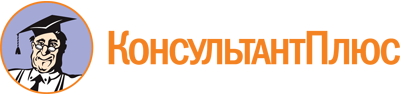 Постановление Правительства РФ от 01.10.2020 N 1590
"О внесении изменений в некоторые акты Правительства Российской Федерации и признании утратившими силу отдельных положений постановления Правительства Российской Федерации от 31 декабря 2019 г. N 1948"Документ предоставлен КонсультантПлюс

www.consultant.ru

Дата сохранения: 03.11.2020
 